Kom godt i gang med FirstAgenda Prepare Velkommen til FirstAgenda Prepare - vi er glade for å ha deg ombord!I dette velkomstbrevet har vi samlet informasjonen som er spesielt interessant for deg som møtedeltaker, og som kan være en inspirasjon for, hvordan du komme i gang med den nye digitale møteløsningen Prepare. Med Prepare sikrer du, at du alltid har oppdaterte versjoner av møtematerialet samlet ett sted - også materiale som er unntatt offentlighet. Materiale som er overkommelig og enkelt å få adgang til - uansett hvor du er. Mer enn 90 norske kommuner nyter allerede godt av fordelene med den digitale møteløsning. Du kan se mer om Prepare her. Du vil snart motta en e-post med en lenke til Prepare, hvor du trenger å opprette brukeren din. Skulle du uventet ikke motta en e-post, så kontakt kollegaene i administrasjonen.  Via lenken her finner du en artikkel som hjelper deg med å komme i gang.FirstAgenda Prepare kan brukes på både iPad og PC. Følg trinnene nedenfor for å logge på.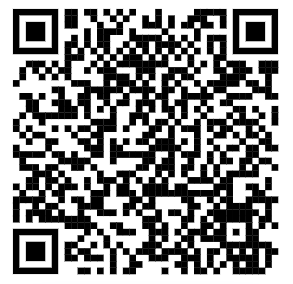 FirstAgenda Prepare for iPad Der er 3 simple trin til at få tilgang til organisasjonen din via iPad. Last ned appen: Ta et bilde av QR-koden med iPad’en din.  Eller klikk på lenken her: Nedlastning af app til iPad 
Logg på med brukernavn og passord FirstAgenda Prepare fra PC Du logger deg på fra PC via lenken her http://web.firstagenda.com/ Hvis du har spørsmål om FirstAgenda, kan du kontakte: Informasjon på intern administratoren 